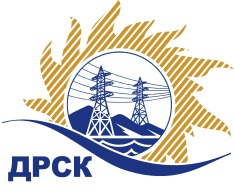 Акционерное Общество«Дальневосточная распределительная сетевая  компания»Протокол процедуры вскрытия поступивших конвертов с заявками участников на переторжкуСПОСОБ И ПРЕДМЕТ ЗАКУПКИ: открытый запрос предложений на право заключения Договора: «Разработка рабочей документации по объекту "Реконструкция ПС 110/6 кВ Промузел с заменой 2 трансформаторов типа ТДН-40, с увеличением трансформаторной мощности на 48 МВА до 80 МВА филиал ПЭС закупка № 147.1 раздел 2.2.1.  ГКПЗ 2018 ПРИСУТСТВОВАЛИ: Три члена постоянно действующей Закупочной комиссии АО «ДРСК» 1 уровня   Информация о результатах вскрытия конвертов:В адрес Организатора закупки поступило 4 (четыре)  заявки на участие в  процедуре переторжки, конверты с которыми были размещены в электронном виде на сайте Единой электронной торговой площадки (АО «ЕЭТП»), по адресу в сети «Интернет»: https://rushydro.roseltorg.ruВскрытие конвертов было осуществлено в электронном сейфе Организатора закупки на сайте Единой электронной торговой площадки (АО «ЕЭТП»), по адресу в сети «Интернет»: https://rushydro.roseltorg.ru автоматически.Дата и время начала процедуры вскрытия конвертов с заявками на участие в переторжке: в 11:28 часов (московского времени) 13.12.2018 г.Место проведения процедуры вскрытия конвертов с заявками на участие в процедуре переторжки: на сайте Единой электронной торговой площадки (АО «ЕЭТП»), по адресу в сети «Интернет»: https://rushydro.roseltorg.ruВ конвертах обнаружены заявки следующих участников закупки: Секретарь Закупочной комиссии 1 уровня  	                                                    	М.Г. Елисеева Исп.Ирдуганова И.Н.397-147irduganova-in@drsk.ru№ 273/УТПиР-П«13» февраля  2018 г.№п/пНаименование Участника закупки и место нахожденияЦена заявки до переторжки, руб. без НДС.Улучшенная цена заявки после переторжки без НДС, руб.1ООО «АСК «Барс»»г. Иркутск, ул. Флюкова, 374 493 465,53 2 669 125,362ООО «РОСПроект»г. Кемерово, ул. Карболитовская, 14 516 899,00 2 760 000,003ООО «Северэнергопроект»г. Вологда, ул. Комсомольская, 34 539 352,58 3 930 042,774ООО «Техно Базис»г. Иркутск, ул. Рабочего Штаба, 1/54 543 732,00 не поступила5ООО «ЭнергоРегион»г. Владивосток, ул. Алеутская, 45А4 543 732,00 2 957 684,13